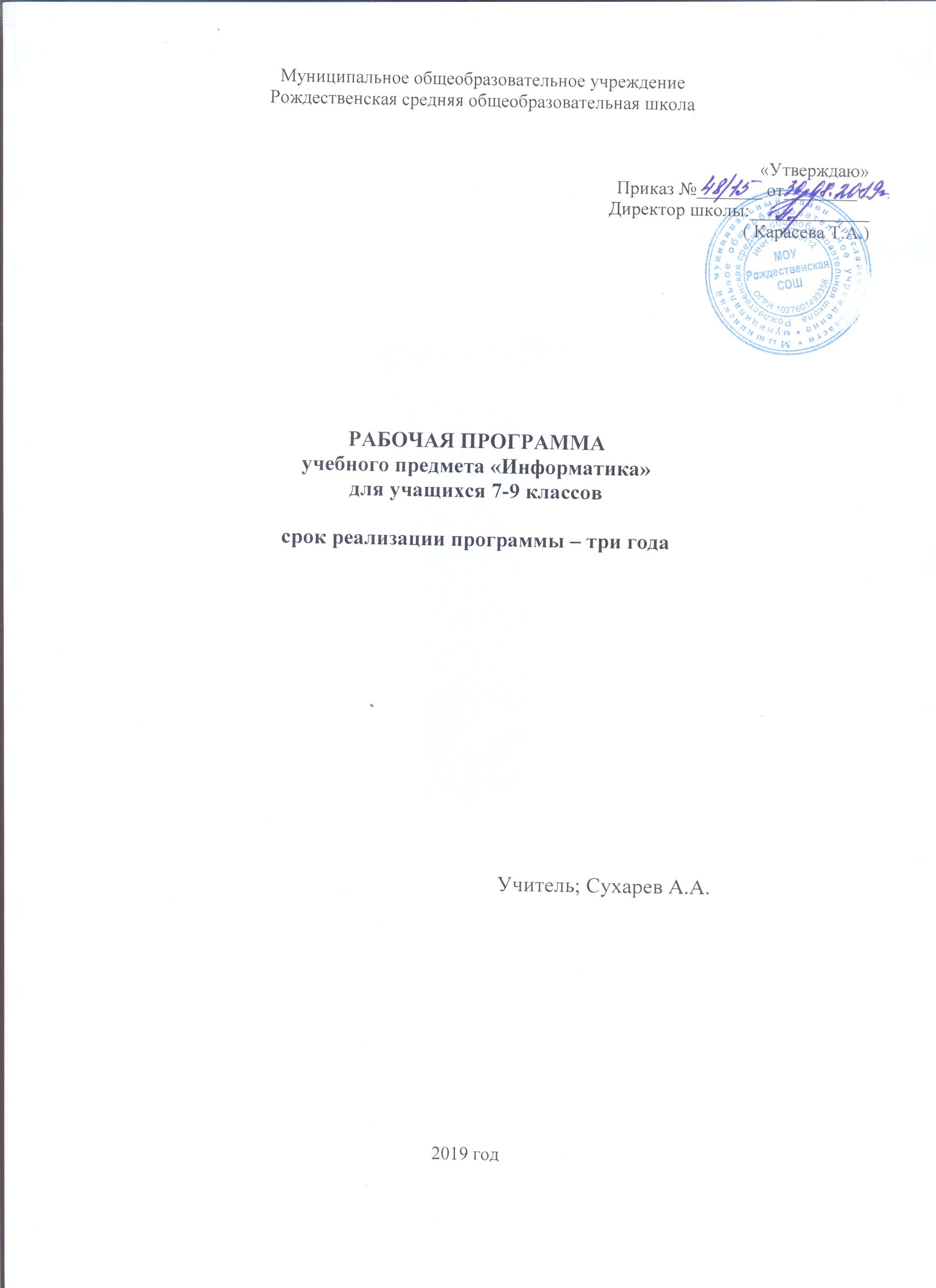 Пояснительная запискаРабочая программа по информатике для учащихся 7-9 класса составлена в соответствии с требованиями федерального государственного образовательного стандарта основного общего образования, на основе примерной программы по информатике.Программа реализуется по УМК Л.Л. Босовой, А.Ю. Босовой. Согласно учебному плану школы на изучение информатики в 7-9 классе отводится 102 часа: по 1 часу в неделю - 34 часа в 7 классе, 34 часа в 8 классе и 34 часа в 9 классе.Содержание учебного предметаВведение в информатику (38 часов)Информация. Информационный объект. Информационный процесс. Субъективные характеристики информации, зависящие от личности получателя информации и обстоятельств получения информации: «важность», «своевременность», «достоверность», «актуальность» и т.п. Представление информации. Формы представления информации. Язык как способ представления информации: естественные и формальные языки. Алфавит, мощность алфавита.Кодирование информации. Исторические примеры кодирования. Универсальность дискретного (цифрового, в том числе двоичного) кодирования.  Двоичный алфавит. Двоичный код. Разрядность двоичного кода. Связь разрядности двоичного кода и количества кодовых комбинаций. Понятие о непозиционных и позиционных системах счисления. Знакомство с двоичной, восьмеричной и шестнадцатеричной системами счисления, запись в них целых десятичных чисел от 0 до 256. Перевод небольших целых чисел из двоичной системы счисления в десятичную. Двоичная арифметика.Компьютерное представление текстовой информации. Кодовые таблицы. Американский стандартный код для обмена информацией, примеры кодирования букв национальных алфавитов. Представление о стандарте Юникод. Возможность дискретного представления аудио-визуальных данных (рисунки, картины, фотографии, устная речь, музыка, кинофильмы). Стандарты хранения аудио-визуальной информации.Размер (длина) сообщения как мера количества содержащейся в нём информации. Достоинства и недостатки такого подхода. Другие подходы к измерению количества информации. Единицы измерения количества информации.Основные виды информационных процессов: хранение, передача и обработка информации. Примеры информационных процессов в системах различной природы; их роль в современном мире. Хранение информации. Носители  информации (бумажные, магнитные, оптические, флэш-память). Качественные и количественные характеристики современных носителей информации: объем информации, хранящейся на носителе; скорости записи и чтения информации. Хранилища информации. Сетевое хранение информации.Передача информации. Источник, информационный канал, приёмник информации. Скорость передачи информации. Пропускная способность канала. Передача информации в современных системах связи.Обработка информации. Обработка, связанная с получением новой информации.  Обработка, связанная с изменением формы, но не изменяющая содержание информации. Поиск информации. Управление, управляющая и управляемая системы, прямая и обратная связь. Управление в живой природе, обществе и технике.Модели и моделирование. Понятия натурной и информационной моделей объекта (предмета, процесса или явления). Модели в математике, физике, литературе, биологии и т.д.  Использование моделей в практической деятельности. Виды информационных моделей (словесное описание, таблица, график, диаграмма, формула, чертёж, граф, дерево, список и др.) и их назначение. Оценка адекватности модели моделируемому объекту и целям моделирования.Графы, деревья, списки и их применение при моделировании природных и общественных процессов и явлений.Компьютерное моделирование. Примеры использования компьютерных моделей при решении научно-технических задач. Представление о цикле компьютерного моделирования: построение математической модели, ее программная реализация, проведение компьютерного эксперимента, анализ его результатов, уточнение модели.Логика высказываний (элементы алгебры логики). Логические значения, операции (логическое отрицание, логическое умножение, логическое сложение), выражения, таблицы истинности.Алгоритмы и начала программирования (28 часов)Понятие исполнителя. Неформальные и формальные исполнители. Учебные исполнители (Робот, Чертёжник, Черепаха, Кузнечик, Водолей) как примеры формальных исполнителей. Их назначение, среда, режим работы, система команд.Понятие алгоритма как формального описания последовательности действий исполнителя при заданных начальных данных. Свойства алгоритмов. Способы записи алгоритмов.Алгоритмический язык – формальный язык для записи алгоритмов. Программа – запись алгоритма на алгоритмическом языке. Непосредственное и программное управление исполнителем. Линейные алгоритмы. Алгоритмические конструкции, связанные с проверкой условий: ветвление и повторение. Разработка алгоритмов: разбиение задачи на подзадачи, понятие вспомогательного алгоритма.Понятие простой величины. Типы величин: целые, вещественные, символьные, строковые, логические. Переменные и константы. Знакомство с табличными величинами (массивами). Алгоритм работы с величинами – план целенаправленных действий по проведению вычислений при заданных начальных данных с использованием промежуточных результатов. Язык программирования. Основные правила одного из процедурных языков программирования (Паскаль, школьный алгоритмический язык и др.): правила представления данных; правила записи основных операторов (ввод, вывод, присваивание, ветвление, цикл) и вызова вспомогательных алгоритмов; правила записи программы. Этапы решения задачи на компьютере: моделирование – разработка алгоритма – запись программы – компьютерный эксперимент. Решение задач по разработке и выполнению программ в выбранной среде программирования. Информационные и коммуникационные технологии (33 часов)Компьютер как универсальное устройство обработки информации. Основные компоненты персонального компьютера (процессор, оперативная и долговременная память, устройства ввода и вывода информации), их функции и основные характеристики (по состоянию на текущий период времени). Программный принцип работы компьютера. Состав и функции программного обеспечения: системное программное обеспечение, прикладное программное обеспечение, системы программирования. Правовые нормы использования программного обеспечения.Файл. Каталог (директория). Файловая система. Графический пользовательский интерфейс (рабочий стол, окна, диалоговые окна, меню). Оперирование компьютерными информационными объектами в наглядно-графической форме: создание, именование, сохранение, удаление объектов, организация их семейств. Стандартизация пользовательского интерфейса персонального компьютера.Размер файла. Архивирование файлов. Гигиенические, эргономические и технические условия безопасной эксплуатации компьютера. Обработка текстов. Текстовые документы и их структурные единицы (раздел, абзац, строка, слово, символ). Технологии создания текстовых документов. Создание и редактирование текстовых документов на компьютере (вставка, удаление и замена символов, работа с фрагментами текстов, проверка правописания, расстановка переносов). Форматирование символов (шрифт, размер, начертание, цвет). Форматирование абзацев (выравнивание, отступ первой строки, междустрочный интервал). Стилевое форматирование. Включение в текстовый документ списков, таблиц, диаграмм, формул и  графических объектов. Гипертекст. Создание ссылок: сноски, оглавления, предметные указатели. Инструменты распознавания текстов и компьютерного перевода. Коллективная работа над документом. Примечания. Запись и выделение изменений. Форматирование страниц документа. Ориентация, размеры страницы, величина полей. Нумерация страниц. Колонтитулы. Сохранение документа в различных текстовых форматах.Графическая информация. Формирование изображения на экране монитора.  Компьютерное представление цвета.  Компьютерная графика (растровая, векторная).  Интерфейс графических редакторов.  Форматы графических файлов.Мультимедиа. Понятие технологии мультимедиа и области её применения. Звук и видео как составляющие мультимедиа. Компьютерные презентации. Дизайн презентации и макеты слайдов.  Звуковая и видео информация.Электронные (динамические) таблицы. Использование формул. Относительные, абсолютные и смешанные ссылки. Выполнение расчётов. Построение графиков и диаграмм. Понятие о сортировке (упорядочивании) данных.Реляционные базы данных. Основные понятия, типы данных, системы управления базами данных и принципы работы с ними.  Ввод и редактирование записей. Поиск, удаление и сортировка данных.Коммуникационные технологии.  Локальные и глобальные компьютерные сети. Интернет. Браузеры.  Взаимодействие на основе компьютерных сетей: электронная почта, чат, форум, телеконференция, сайт. Информационные ресурсы компьютерных сетей: Всемирная паутина, файловые архивы,  компьютерные энциклопедии и справочники.  Поиск информации в файловой системе, базе данных, Интернете. Средства поиска информации: компьютерные каталоги, поисковые машины, запросы по одному и нескольким признакам.Проблема достоверности полученной информация. Возможные неформальные подходы к оценке достоверности информации (оценка надежности источника, сравнение данных из разных источников и в разные моменты времени и т.п.). Формальные подходы к доказательству достоверности полученной информации, предоставляемые современными ИКТ: электронная подпись, центры сертификации, сертифицированные сайты и документы и др.Основы социальной информатики. Роль информации и ИКТ в жизни человека и общества. Примеры применения ИКТ: связь, информационные услуги, научно-технические исследования, управление производством и проектирование промышленных изделий, анализ экспериментальных данных, образование (дистанционное обучение, образовательные источники). Основные этапы развития ИКТ. Информационная безопасность личности, государства, общества. Защита собственной информации от несанкционированного доступа. Компьютерные вирусы. Антивирусная профилактика. Базовые представления о правовых и этических аспектах использования компьютерных программ и работы в сети Интернет. Возможные негативные последствия (медицинские, социальные) повсеместного применения ИКТ в современном обществе.Личностные, метапредметные и предметные результаты 
освоения информатикиЛичностные результаты – это сформировавшаяся в образовательном процессе система ценностных отношений учащихся к себе, другим участникам образовательного процесса, самому образовательному процессу, объектам познания, результатам образовательной деятельности. Основными личностными результатами, формируемыми при изучении информатики в основной школе, являются:наличие представлений об информации как важнейшем стратегическом ресурсе развития личности, государства, общества; понимание роли информационных процессов в современном мире;владение первичными навыками анализа и критичной оценки получаемой информации; ответственное отношение к информации с учетом правовых и этических аспектов ее распространения; развитие чувства личной ответственности за качество окружающей информационной среды;способность увязать учебное содержание с собственным жизненным опытом, понять значимость подготовки в области информатики и ИКТ в условиях развития информационного общества; готовность к повышению своего образовательного уровня и продолжению обучения с использованием средств и методов информатики и ИКТ;способность и готовность к общению и сотрудничеству со сверстниками и взрослыми в процессе образовательной, общественно-полезной, учебно-исследовательской, творческой деятельности;способность и готовность к принятию ценностей здорового образа жизни за счет знания основных гигиенических, эргономических и технических условий безопасной эксплуатации средств ИКТ.Метапредметные результаты – освоенные обучающимися на базе одного, нескольких или всех учебных предметов способы деятельности, применимые как в рамках образовательного процесса, так и в других жизненных ситуациях. Основными метапредметными результатами, формируемыми при изучении информатики в основной школе, являются:владение общепредметными понятиями «объект», «система», «модель», «алгоритм», «исполнитель» и др.;владение информационно-логическими умениями: определять понятия, создавать обобщения, устанавливать аналогии, классифицировать, самостоятельно выбирать основания и критерии для классификации, устанавливать причинно-следственные связи, строить логическое рассуждение, умозаключение (индуктивное, дедуктивное и по аналогии) и делать выводы;владение умениями самостоятельно планировать пути достижения целей; соотносить свои действия с планируемыми результатами, осуществлять контроль своей деятельности, определять способы действий в рамках предложенных условий, корректировать свои действия в соответствии с изменяющейся ситуацией; оценивать правильность выполнения учебной задачи; владение основами самоконтроля, самооценки, принятия решений и осуществления осознанного выбора в учебной и познавательной деятельности;владение основными универсальными умениями информационного характера: постановка и формулирование проблемы; поиск и выделение необходимой информации, применение методов информационного поиска; структурирование и визуализация информации; выбор наиболее эффективных способов решения задач в зависимости от конкретных условий; самостоятельное создание алгоритмов деятельности при решении проблем творческого и поискового характера;владение информационным моделированием как основным методом приобретения знаний: умение преобразовывать объект из чувственной формы в пространственно-графическую или знаково-символическую модель; умение строить разнообразные информационные структуры для описания объектов; умение «читать» таблицы, графики, диаграммы, схемы и т.д., самостоятельно перекодировать информацию из одной знаковой системы в другую; умение выбирать форму представления информации в зависимости от стоящей задачи, проверять адекватность модели объекту и цели моделирования;ИКТ-компетентность – широкий спектр умений и навыков использования средств информационных и коммуникационных технологий для сбора, хранения, преобразования и передачи различных видов информации, навыки создания личного информационного пространства (обращение с устройствами ИКТ; фиксация изображений и звуков; создание письменных сообщений; создание графических объектов; создание музыкальных и звуковых сообщений; создание, восприятие и использование гипермедиасообщений; коммуникация и социальное взаимодействие; поиск и организация хранения информации; анализ информации).Предметные результаты включают в себя: освоенные обучающимися в ходе изучения учебного предмета умения специфические для данной предметной области, виды деятельности по получению нового знания в рамках учебного предмета, его преобразованию и применению в учебных, учебно-проектных и социально-проектных ситуациях, формирование научного типа мышления, научных представлений о ключевых теориях, типах и видах отношений, владение научной терминологией, ключевыми понятиями, методами и приемами. В соответствии с федеральным государственным образовательным стандартом общего образования основные предметные результаты изучения информатики в основной школе отражают:формирование информационной и алгоритмической культуры; формирование представления о компьютере как универсальном устройстве обработки информации; развитие основных навыков и умений использования компьютерных устройств; формирование представления об основных изучаемых понятиях: информация, алгоритм, модель – и их свойствах; развитие алгоритмического мышления, необходимого для профессиональной деятельности в современном обществе; развитие умений составить и записать алгоритм для конкретного исполнителя; формирование знаний об алгоритмических конструкциях, логических значениях и операциях; знакомство с одним из языков программирования и основными алгоритмическими структурами — линейной, условной и циклической;формирование умений формализации и структурирования информации, умения выбирать способ представления данных в соответствии с поставленной задачей — таблицы, схемы, графики, диаграммы, с использованием соответствующих программных средств обработки данных;формирование навыков и умений безопасного и целесообразного поведения при работе с компьютерными программами и в Интернете, умения соблюдать нормы информационной этики и права.Планируемые результаты изучения информатикиПланируемые результаты освоения обучающимися основной образовательной программы основного общего образования уточняют и конкретизируют общее понимание личностных, метапредметных и предметных результатов как с позиции организации их достижения в образовательном процессе, так и с позиции оценки достижения этих результатов. Планируемые результаты сформулированы к каждому разделу учебной программы.Планируемые результаты, характеризующие систему учебных действий в отношении опорного учебного материала, размещены в рубрике «Выпускник научится …». Они показывают, какой уровень освоения опорного учебного материала ожидается от выпускника. Эти результаты потенциально достигаемы большинством учащихся и выносятся на итоговую оценку как задания базового уровня (исполнительская компетентность) или задания повышенного уровня (зона ближайшего развития).Планируемые результаты, характеризующие систему учебных действий в отношении знаний, умений, навыков, расширяющих и углубляющих опорную систему, размещены в рубрике «Выпускник получит возможность научиться …». Эти результаты достигаются отдельными мотивированными и способными учащимися; они не отрабатываются со всеми группами учащихся в повседневной практике, но могут включаться в материалы итогового контроля.Введение в информатикуВыпускник научится:декодировать и кодировать информацию при заданных правилах кодирования;оперировать единицами измерения количества информации;оценивать количественные  параметры информационных объектов и процессов (объём памяти, необходимый для хранения информации; время передачи информации и др.);записывать в двоичной системе целые числа от 0 до 256; составлять логические выражения с операциями И, ИЛИ, НЕ; определять значение логического выражения; строить таблицы истинности;анализировать информационные модели (таблицы, графики, диаграммы, схемы и др.);перекодировать информацию из одной пространственно-графической или знаково-символической формы в другую, в том числе использовать графическое представление (визуализацию) числовой информации;выбирать форму представления данных (таблица, схема, график, диаграмма) в соответствии с поставленной задачей;строить простые информационные модели объектов и процессов из различных предметных областей с использованием типовых средств (таблиц, графиков, диаграмм, формул и пр.), оценивать адекватность построенной модели объекту-оригиналу и целям моделирования.Выпускник получит возможность:углубить и развить представления о современной научной картине мира, об информации как одном из основных понятий современной науки, об информационных процессах и их роли в современном мире; научиться определять мощность алфавита, используемого для записи сообщения;научиться оценивать информационный объём сообщения, записанного символами произвольного алфавитапереводить небольшие десятичные числа из восьмеричной и шестнадцатеричной системы счисления в десятичную систему счисления;познакомиться с тем, как информация представляется в компьютере, в том числе с двоичным кодированием текстов, графических изображений, звука;научиться решать логические задачи с использованием таблиц истинности;научиться решать логические задачи путем составления логических выражений и их преобразования с использованием основных свойств логических операций.сформировать представление о моделировании как методе научного познания; о компьютерных моделях и  их использовании для исследования объектов окружающего мира;познакомиться с примерами использования графов и деревьев  при описании реальных объектов и процессов научиться строить математическую   модель задачи – выделять исходные данные и результаты, выявлять соотношения между ними.Алгоритмы и начала программированияВыпускник научится:понимать смысл понятия «алгоритм» и широту сферы его применения; анализировать предлагаемые последовательности команд на предмет наличия у них таких свойств алгоритма как дискретность, детерминированность, понятность, результативность, массовость; оперировать алгоритмическими конструкциями «следование», «ветвление», «цикл» (подбирать алгоритмическую конструкцию, соответствующую той или иной ситуации; переходить от записи алгоритмической конструкции на алгоритмическом языке к блок-схеме и обратно);понимать термины «исполнитель», «формальный исполнитель», «среда исполнителя», «система команд исполнителя» и др.; понимать ограничения, накладываемые средой исполнителя и системой команд, на круг задач, решаемых исполнителем;исполнять линейный алгоритм для формального исполнителя с заданной системой команд;составлять линейные алгоритмы, число команд в которых не превышает заданное; ученик научится исполнять записанный на естественном языке алгоритм, обрабатывающий цепочки символов.исполнять линейные алгоритмы, записанные на алгоритмическом языке.исполнять алгоритмы c ветвлениями, записанные на алгоритмическом языке;понимать правила записи  и выполнения алгоритмов, содержащих цикл с параметром или цикл с условием продолжения работы;определять значения переменных после исполнения простейших циклических алгоритмов, записанных на алгоритмическом языке;разрабатывать и записывать на языке программирования короткие алгоритмы, содержащие базовые алгоритмические конструкции.Выпускник получит возможность научиться:исполнять алгоритмы, содержащие  ветвления  и повторения, для формального исполнителя с заданной системой команд;составлять все возможные алгоритмы фиксированной длины для формального исполнителя с заданной системой команд; определять количество линейных алгоритмов, обеспечивающих решение поставленной задачи, которые могут быть составлены для формального исполнителя с заданной системой команд;подсчитывать количество тех или иных символов в цепочке символов, являющейся результатом работы алгоритма;по данному алгоритму определять, для решения какой задачи он предназначен;исполнять записанные на алгоритмическом языке циклические алгоритмы обработки одномерного массива чисел (суммирование всех элементов массива; суммирование элементов массива с определёнными индексами; суммирование элементов массива, с заданными свойствами; определение количества элементов массива с заданными свойствами; поиск наибольшего/ наименьшего элементов массива и др.);разрабатывать в среде формального исполнителя короткие алгоритмы, содержащие базовые алгоритмические конструкции;разрабатывать и записывать на языке программирования эффективные алгоритмы, содержащие базовые алгоритмические конструкции.Информационные и коммуникационные технологииВыпускник научится:называть функции и характеристики основных устройств компьютера;описывать виды и состав программного обеспечения современных компьютеров;подбирать программное обеспечение, соответствующее решаемой задаче;оперировать объектами файловой системы;применять основные правила создания текстовых документов;использовать средства автоматизации информационной деятельности при создании текстовых документов;использовать  основные приёмы обработки информации в электронных таблицах;работать с формулами;визуализировать соотношения между числовыми величинами.осуществлять поиск информации в готовой базе данных;основам организации и функционирования компьютерных сетей;составлять запросы для поиска информации в Интернете;использовать основные приёмы создания презентаций в редакторах презентаций.Ученик получит возможность:научиться систематизировать знания о принципах организации файловой системы, основных возможностях графического интерфейса и правилах организации индивидуального информационного пространства; научиться систематизировать знания о назначении и функциях программного обеспечения компьютера; приобрести опыт решения задач из разных сфер человеческой деятельности с применение средств информационных технологий;научиться проводить обработку большого массива данных с использованием средств электронной таблицы;расширить представления о компьютерных сетях распространения и обмена информацией, об использовании информационных ресурсов общества с соблюдением соответствующих правовых и этических норм, требований информационной безопасности;научиться оценивать возможное количество результатов поиска информации в Интернете, полученных по тем или иным запросам. познакомиться с подходами к оценке достоверности информации (оценка надёжности источника, сравнение данных из разных источников и в разные моменты времени и т. п.);закрепить представления о требованиях техники безопасности, гигиены, эргономики и ресурсосбережения при работе со средствами информационных и коммуникационных технологий;сформировать понимание принципов действия различных средств информатизации, их возможностей, технических и экономических ограничений.Национальные, региональные и этнокультурные особенности (НРЭО) на материале предмета «Информатика» в 7-9 классах реализованы дисперсно в соответствии со структурой, логикой и последовательностью тематического плана.Календарно-тематическое планирование  7  класс8 класс  9  класс№ урокаТема урокаКонтроль Практика№ урокаТема урокаКонтроль Практика1Информация и информационные процессы. Цели изучения курса информатики и ИКТ. Информация и её свойства. Техника безопасности и организация рабочего места.2Информационные процессы. Обработка информации3Информационные процессы. Хранение и передача информации4Всемирная паутина как информационное хранилище. Пр.р № 1 "Поиск информации в сети Интернет"Пр.р 5Представление информации6Дискретная форма представления информации7Единицы измерения информации8Обобщение и систематизация основных понятий темы «Информация и информационные процессы». Проверочная работаТест9Компьютер как универсальное устройство для работы с информацией. Основные компоненты компьютера и их функции. Пр.р. №2. "Компьютеры и их история".Пр.р.10Персональный компьютер. Пр.р. №3. "Устройства персонального компьютера" Пр.р.11Программное обеспечение компьютера. Системное программное обеспечение12Системы программирования и прикладное программное обеспечение. Пр.р №4. "Программное обеспечение компьютера". Пр.р.13Файлы и файловые структуры. Пр.р №5. "Работа с объектами файловой системы". Пр.р.14Пользовательский интерфейс. Пр.р №6. "Настройка пользовательского интерфейса".Пр.р.15Обобщение и систематизация основных понятий темы «Компьютер как универсальное устройство для работы с информацией». Проверочная работа. Тест16Обработка графической информации. Формирование изображения на экране компьютера. Пр.р №7. "Обработка и создание растровых изображений". Пр.р.17Компьютерная графика18Создание графических изображений. Пр.р  №8. "Создание векторных изображений". Пр.р19Обобщение и систематизация основных понятий темы «Обработка графической информации». Проверочная работаТест20Обработка текстовой информации. Текстовые документы и технологии их создания 21Создание текстовых документов на компьютере. Пр.р №9. "Создание текстовых документов". Пр.р.22Прямое форматирование23Стилевое форматирование24Визуализация информации в текстовых документах. Пр.р25Распознавание текста и системы компьютерного перевода. Пр.р №11. "Компьютерный перевод текстов".Пр.р.26Оценка количественных параметров текстовых документов. Пр.р №12. "Сканирование и распознавание текстовых документов"Пр.р27Оформление реферата История вычислительной техники. Пр.р №10. "Подготовка реферата «История развития компьютерной техники»"Пр.р.28Обобщение и систематизация основных понятий темы «Обработка текстовой информации». Проверочная работа. Тест29Коммуникационные технологии. Технология мультимедиа. Практическая часть урока. Пр.р № 13. "Разработка презентации"Пр.р.30Компьютерные презентации Пр.р №14. "Создание анимации". Пр.р31Создание мультимедийной презентации. Пр.р № 15. "Создание видеофильма"Пр.р.32Обобщение и систематизация основных понятий главы «Мультимедиа». Проверочная работаТест33Обобщение и систематизация основных понятий курса. Итоговое тестированиеИтоговый тест34Обобщение и систематизация основных понятий курса.№ урокаТема урокаКонтроль Практика№ урокаТема урокаКонтроль Практика1Цели изучения курса информатики и ИКТ
Техника безопасности и организация рабочего места. . Математические основы информатики. Общие сведения о системах счисления 2Двоичная система счисления и двоичная арифметика3Восьмеричная система счисления и шестнадцатеричная система счисления. «Компьютерные» системы счисления4Правило перевода целых десятичных чисел в систему счисления с основанием q. Пр.р. №1 "Перевод целых десятичных чисел в систему счисления с основанием q и обратно"Пр.р.5Представление чисел в компьютере.  Представление целых чисел6Представление вещественных чисел. Проверочная работаТест7Элементы теории множеств и комбинаторики8Элементы алгебры логики. Высказывание. Логические операции9Построение таблиц истинности для логических выражений. Пр.р. № 2 «Построение таблиц истинности для логических выражений»Пр.р.10Свойства логических операций11Решение логических задач. Пр.р. № 3 «Решение задач на логику»Пр.р.12Логические элементы13Основы алгоритмизации. Алгоритмы и исполнители14Способы записи алгоритма. Пр.р. № 4 « Запись алгоритмов различными способами»Пр.р.15Объекты алгоритма16Основные алгоритмические конструкции: следование17Основные алгоритмические конструкции: ветвление. Полная форма ветвления. Пр.р. № 5 «Алгоритм ветвление»Пр.р18Основные алгоритмические конструкции: ветвление. Сокращенная форма ветвления. Пр.р.  № 6 «Алгоритм сокращенная форма ветвление»Пр.р.19Основные алгоритмические конструкции: повторение. Цикл с заданным условием окончания работы. Пр.р. № 7 «Алгоритм цикл с заданным условием окончания работы»Пр.р.20Алгоритмические конструкции: повторение. Цикл с заданным числом повторений . Пр.р. № 8 «Алгоритм цикл с заданным числом повторений»Пр.р.21Алгоритмические конструкции: повторение. Различные варианты программирования цикла22Обобщение и систематизация основных понятий темы. Проверочная работа по теме «Основы алгоритмизации»Тест23Начала программирования. Общие сведения о языке программирования Паскаль. 24Организация ввода и вывода данных25Программирование линейных алгоритмов. Пр.р. № 9 «Программирование линейных алгоритмов»Пр.р.26Программирование разветвляющихся алгоритмов. Условный оператор. 27Программирование разветвляющихся алгоритмов. Составной оператор. Многообразие способов записи ветвлений. Пр.р. № 10 «Программирование разветвляющихся алгоритмовПр.р.28Программирование циклов с заданным условием продолжения работы. Пр.р. № 11 «Программирование циклов с заданным условием продолжения работы»Пр.р.29Программирование циклов с заданным условием окончания работы. Пр.р. № 12 «Программирование циклов с заданным условием окончания работы»Пр.р.30Программирование циклов с заданным числом повторений. Пр.р. № 13 «Программирование циклов с заданным числом повторений»Пр.р.31Различные варианты программирования циклического алгоритма32Обобщение и систематизация основных понятий темы Проверочная работа по теме «Начала программирования».Тест33Обобщение и систематизация основных понятий курса. Итоговое тестированиеИтоговое тестирование34Обобщение и систематизация основных понятий курса.№ урокаТема урокаКонтроль Практика№ урокаТема урокаКонтроль Практика1Цели изучения курса информатики и ИКТ
Техника безопасности и организация рабочего места.   Моделирование и формализация. Моделирование как метод познания 2Знаковые модели. Пр.р. № 1 «Задачи, решаемы с помощью моделирования»Пр.р3Графические модели. Пр.р. № 2 «Построение дерева»Пр.р.4Табличные модели. Пр.р. № 3 «Поиск данных в готовой таблице»Пр.р5База данных как модель предметной области. Реляционные базы данных. 6Система управления базами данных 7Создание базы данных. Запросы на выборку данных 8Обобщение и систематизация основных понятий темы «Моделирование и формализация». 9Проверочная работа по теме «Моделирование и формализация»Тест10Алгоритмизация и программирование. Решение задач на компьютере. Пр.р. № 4 «Этапы решения задач на ПК»Пр.р11Одномерные массивы целых чисел. Описание, заполнение, вывод массива. Пр.р. № 5 «Заполнение одномерного массива»Пр.р12Вычисление суммы элементов массива. Пр.р. № 6 «Нахождение суммы элементов массива»Пр.р13Последовательный поиск в массиве. Пр.р. № 7 «Нахождение минимального (максимального) элемента массива»Пр.р14Сортировка массива 15Конструирование алгоритмов. Пр.р. № 8 «Робот»Пр.р16Запись вспомогательных алгоритмов 17Алгоритмы управления. 18Проверочная работа по теме «Алгоритмизация и программирование».Тест19Обработка числовой информации. Интерфейс электронных таблиц. Данные в ячейках таблицы. Основные режимы работы. Пр.р. № 9 «Работа с фрагментом электронной таблицы»Пр.р20Организация вычислений. Относительные, абсолютные и смешанные ссылки. Пр.р. № 10 «Вычисления в электронных таблицах»Пр.р21Встроенные функции. Логические функции 22Сортировка и поиск данных. Пр.р № 11 «Сортировка и поиск данных в электронных таблицах»Пр.р23Построение диаграмм и графиков . Пр.р. № 12 «Построение диаграмм и графиков в электронных таблицах»Пр.р24Проверочная работа по теме «Обработка числовой информации в электронных таблицах».Тест25Коммуникационные технологии. Локальные и глобальные компьютерные сети26Как устроен Интернет. 1Р-адрес компьютера27Доменная система имен. Протоколы передачи данных28Всемирная паутина. Файловые архивы29Электронная почта. Сетевое коллективное взаимодействие. Сетевой этикет 30Технологии создания сайта. Пр.р № 13 «Создание сайта»Пр.р.31Содержание и структура сайта. Оформление сайта. Пр.р. № 14 «Оформление сайта» Пр.р.32Размещение сайта в Интернете33Проверочная работа по теме «Коммуникационные технологии».Тест34Обобщение и систематизация основных понятий курса. Итоговое тестированиеИтоговый тест